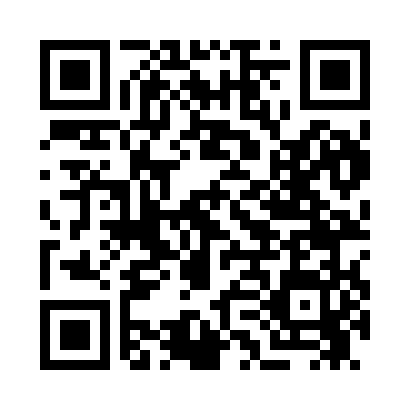 Prayer times for Spanish Valley, Utah, USAMon 1 Jul 2024 - Wed 31 Jul 2024High Latitude Method: Angle Based RulePrayer Calculation Method: Islamic Society of North AmericaAsar Calculation Method: ShafiPrayer times provided by https://www.salahtimes.comDateDayFajrSunriseDhuhrAsrMaghribIsha1Mon4:255:581:225:178:4610:192Tue4:265:581:225:178:4610:183Wed4:265:591:225:178:4610:184Thu4:275:591:225:178:4510:185Fri4:286:001:235:188:4510:176Sat4:286:011:235:188:4510:177Sun4:296:011:235:188:4510:168Mon4:306:021:235:188:4410:169Tue4:316:021:235:188:4410:1510Wed4:326:031:235:188:4310:1411Thu4:336:041:235:188:4310:1412Fri4:346:041:245:188:4310:1313Sat4:356:051:245:188:4210:1214Sun4:366:061:245:188:4210:1215Mon4:376:061:245:188:4110:1116Tue4:386:071:245:188:4010:1017Wed4:396:081:245:188:4010:0918Thu4:406:091:245:188:3910:0819Fri4:416:101:245:188:3910:0720Sat4:426:101:245:188:3810:0621Sun4:436:111:245:188:3710:0522Mon4:446:121:245:178:3610:0423Tue4:456:131:245:178:3610:0324Wed4:466:141:245:178:3510:0225Thu4:486:141:245:178:3410:0126Fri4:496:151:245:178:339:5927Sat4:506:161:245:178:329:5828Sun4:516:171:245:168:319:5729Mon4:526:181:245:168:309:5630Tue4:536:191:245:168:299:5431Wed4:556:191:245:168:289:53